Прокурор Яльчикского района встретился с инвалидами.Прокурор Яльчикского района Кудряшов Александр  принял участие в организованном Яльчикской местной организацией Общероссийской общественной организации «Всероссийское общество инвалидов» мероприятии, призванном привлечь людей с ограниченными возможностями к общественной жизни.В ходе встречи были обсуждены актуальные вопросы сфере социального обслуживания. Александр Кудряшов рассказал о работе прокуратуры района в сфере защиты прав незащищённых категорий граждан.Также прокурор ответил на вопросы обеспечения прав инвалидов на доступность объектов социальной, инженерной и транспортной инфраструктур, в том числе организации бесплатных парковок для инвалидов, а также осветил требования закона, касающиеся использования таких парковок.Участники, в свою очередь высказали слова благодарности и отметили пользу проведения таких мероприятий.Прокурор Яльчикского района советник юстиции                                                                           А.Н. КудряшовИнформационный бюллетень «Вестник Малотаябинского сельского поселения Яльчикского района»отпечатан в администрации Малотаябинского сельского поселения Яльчикского района Чувашской РеспубликиАдрес: д. Малая Таяба, ул. Новая, д.17                                 Тираж  10 экз.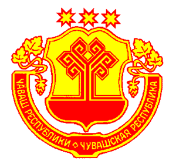 Информационный бюллетеньВестник Малотаябинского сельского поселения Яльчикского районаУТВЕРЖДЕНРешением Собрания депутатов Малотаябинского сельского поселения Яльчикского района№ 2/5 от “01” февраля 2008г.№61“25” ноября 2022г.